Just some of the careers in the graphic arts:ForesterConservationistEnvironmentalistChemistResearch scientistLaboratory assistantPaper makerComputer geniusIT expertSoftware writerEngineerMechanicHeath & Safety managerOffice and administration AccountsHRSales Account managerCustomer serviceData handlerMarketing Public relationsResearcherPre-press operator/artworkerPrinter/press operatorPrint finisherCopywriterEditorial assistantJournalist/reporterEditorWriterPublisherCommissioning editorPublications controllerBook binderGraphic designerPhotographerCartoonistPrintmakerCraft makerMulti-media artistWeb designAnimatorIllustratorVideo editor Packaging technologistCardboard engineerPaper artistProduct designerPrint buyerPrint managerCampaign/project managerBrand designer3D design and printTextile designerCeramics designerCar wrapperSign makerAnd more....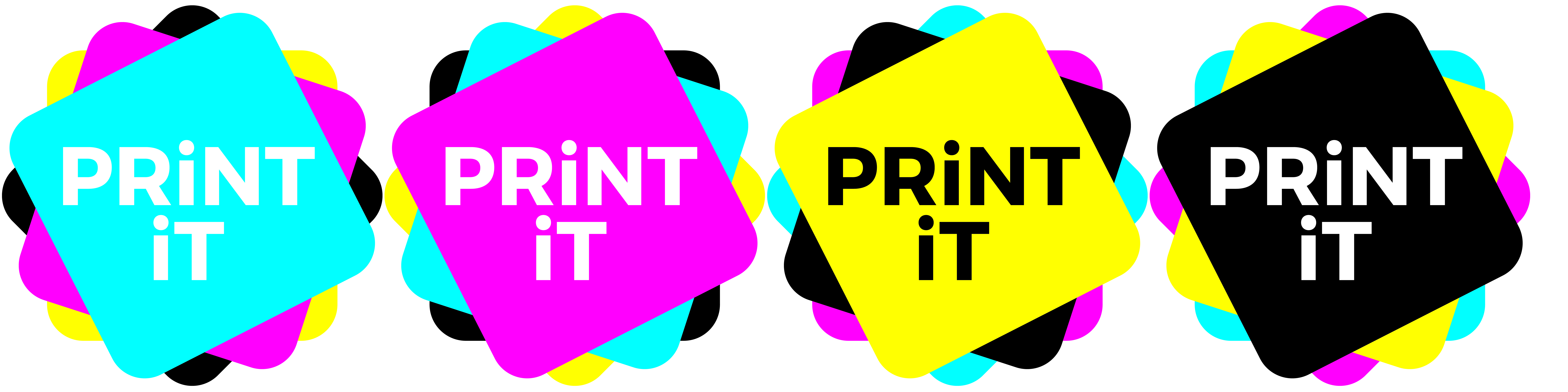 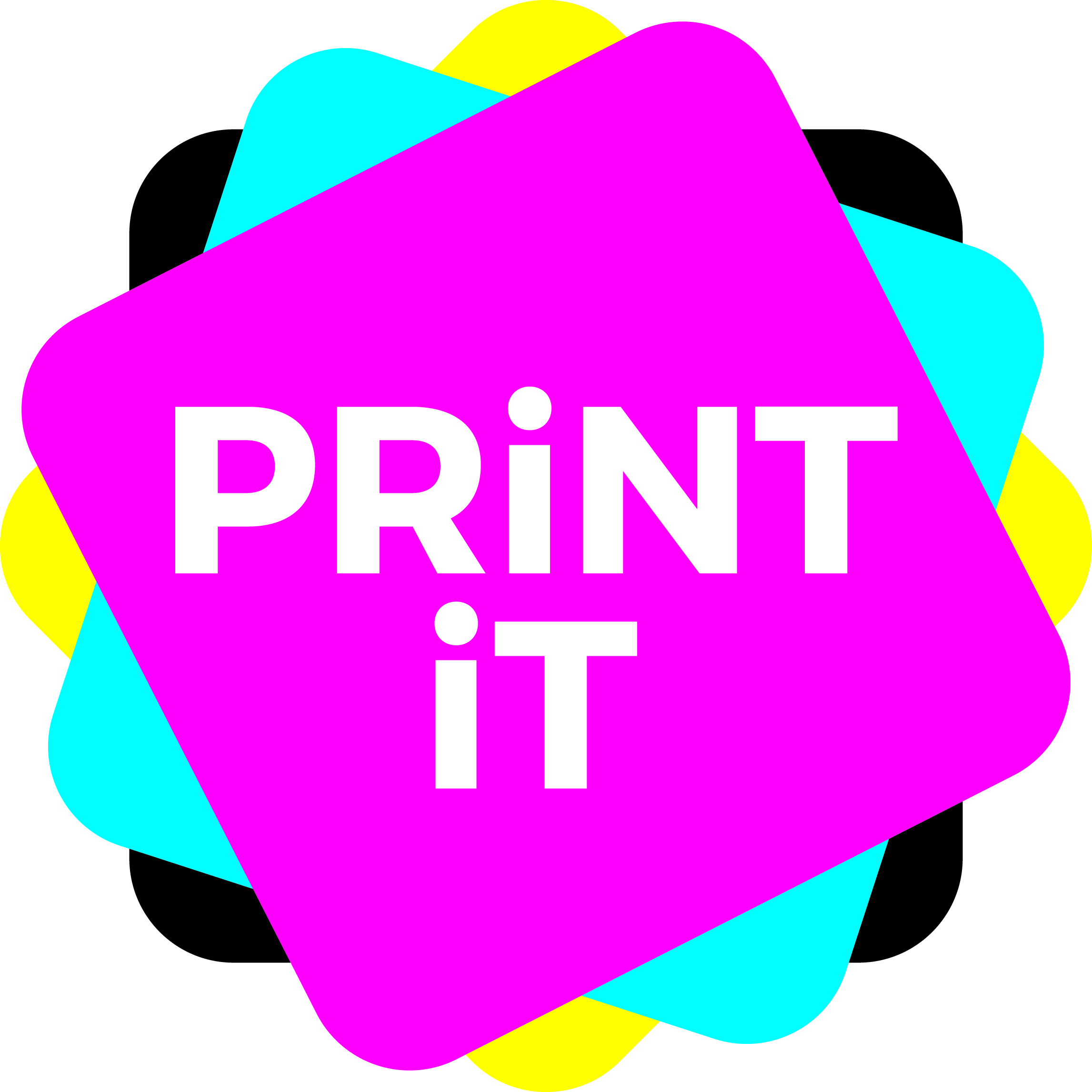 